AFTER SCHOOL ACTIVITIES – AUTUMN TERM CLUBYEAR GROUP DATEDATETIMERUN BY Choir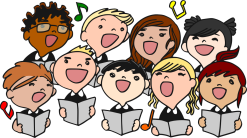 Year 1/2Mon 11th September18th September25th September2nd October9th October16th October23rd October6th November13th November20th November27nd November4th December11th December3-3.45Mrs SawyerCookery 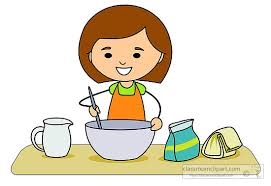 Year 1 & 2TuesSeptember, 12th, 19th, 26thOctober, 3rd , 10th, 2023TuesNovember, 14th,21st, 28th, Dec 5th 12th 20233-4.00Miss LavelleWorship Group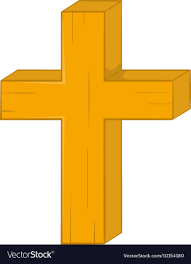 KS2 ThursdayOn going each week12.15 – 12.50Mrs GibsonSocial Club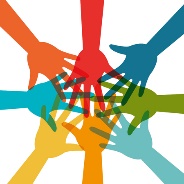 Y3Monday Sept, 18th & 25thOct, 2nd, 9th, 16th & 23rdMonday Nov, 6th, 13th, 20th,27thDec, 4th & 11th 15:00-15:45Mrs Robinson